به نام ایزد  دانا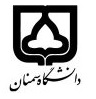 (کاربرگ طرح درس)  تاریخ بهروز رسانی:                  دانشکده     ..دامپزشکی-آموزشکده شهمیرزاد.                                    نیمسال اول سال تحصیلی97-98.بودجهبندی درسمقطع: کارشناسی□  کارشناسی ارشد□  دکتری□ کاردانی*مقطع: کارشناسی□  کارشناسی ارشد□  دکتری□ کاردانی*مقطع: کارشناسی□  کارشناسی ارشد□  دکتری□ کاردانی*تعداد واحد: نظری1  عملی1.تعداد واحد: نظری1  عملی1.فارسی:اصول کالبد گشایی و نمونه برداریفارسی:اصول کالبد گشایی و نمونه بردارینام درس		پیشنیازها و همنیازها:		پیشنیازها و همنیازها:		پیشنیازها و همنیازها:		پیشنیازها و همنیازها:		پیشنیازها و همنیازها:	Principles of necropsy and sampling	Principles of necropsy and samplingنام درسشماره تلفن اتاق:شماره تلفن اتاق:شماره تلفن اتاق:شماره تلفن اتاق:مدرس/مدرسین:دکتر عباس جواهری –دکتر سحر غفاری خلیقمدرس/مدرسین:دکتر عباس جواهری –دکتر سحر غفاری خلیقمدرس/مدرسین:دکتر عباس جواهری –دکتر سحر غفاری خلیقمدرس/مدرسین:دکتر عباس جواهری –دکتر سحر غفاری خلیقمنزلگاه اینترنتی:منزلگاه اینترنتی:منزلگاه اینترنتی:منزلگاه اینترنتی:پست الکترونیکی                                                  s_ghaffari@semnan.ac.irپست الکترونیکی                                                  s_ghaffari@semnan.ac.irپست الکترونیکی                                                  s_ghaffari@semnan.ac.irپست الکترونیکی                                                  s_ghaffari@semnan.ac.irبرنامه تدریس در هفته و شماره کلاس:برنامه تدریس در هفته و شماره کلاس:برنامه تدریس در هفته و شماره کلاس:برنامه تدریس در هفته و شماره کلاس:برنامه تدریس در هفته و شماره کلاس:برنامه تدریس در هفته و شماره کلاس:برنامه تدریس در هفته و شماره کلاس:برنامه تدریس در هفته و شماره کلاس:اهداف درس: آموزش اصول کالبد گشایی و نحوه تشخیص بیماری و عارضه های پاتولوژیک از روی لاشه حیوان مرده و چگونگی جمع آوری نمونه بافتیاهداف درس: آموزش اصول کالبد گشایی و نحوه تشخیص بیماری و عارضه های پاتولوژیک از روی لاشه حیوان مرده و چگونگی جمع آوری نمونه بافتیاهداف درس: آموزش اصول کالبد گشایی و نحوه تشخیص بیماری و عارضه های پاتولوژیک از روی لاشه حیوان مرده و چگونگی جمع آوری نمونه بافتیاهداف درس: آموزش اصول کالبد گشایی و نحوه تشخیص بیماری و عارضه های پاتولوژیک از روی لاشه حیوان مرده و چگونگی جمع آوری نمونه بافتیاهداف درس: آموزش اصول کالبد گشایی و نحوه تشخیص بیماری و عارضه های پاتولوژیک از روی لاشه حیوان مرده و چگونگی جمع آوری نمونه بافتیاهداف درس: آموزش اصول کالبد گشایی و نحوه تشخیص بیماری و عارضه های پاتولوژیک از روی لاشه حیوان مرده و چگونگی جمع آوری نمونه بافتیاهداف درس: آموزش اصول کالبد گشایی و نحوه تشخیص بیماری و عارضه های پاتولوژیک از روی لاشه حیوان مرده و چگونگی جمع آوری نمونه بافتیاهداف درس: آموزش اصول کالبد گشایی و نحوه تشخیص بیماری و عارضه های پاتولوژیک از روی لاشه حیوان مرده و چگونگی جمع آوری نمونه بافتیامکانات آموزشی مورد نیاز: حیوان مرده-ست کالبد گشاییامکانات آموزشی مورد نیاز: حیوان مرده-ست کالبد گشاییامکانات آموزشی مورد نیاز: حیوان مرده-ست کالبد گشاییامکانات آموزشی مورد نیاز: حیوان مرده-ست کالبد گشاییامکانات آموزشی مورد نیاز: حیوان مرده-ست کالبد گشاییامکانات آموزشی مورد نیاز: حیوان مرده-ست کالبد گشاییامکانات آموزشی مورد نیاز: حیوان مرده-ست کالبد گشاییامکانات آموزشی مورد نیاز: حیوان مرده-ست کالبد گشاییامتحان پایانترمامتحان میانترمارزشیابی مستمر(کوئیز)ارزشیابی مستمر(کوئیز)فعالیتهای کلاسی و آموزشیفعالیتهای کلاسی و آموزشینحوه ارزشیابینحوه ارزشیابی50 در صد30 درصد10 در صد10 در صد10 در صد10 در صددرصد نمرهدرصد نمرهکتاب اصول کالبدگشایی و نمونه برداری دکتر فرهنگ ساسانیکتاب اصول کالبدگشایی و نمونه برداری دکتر فرهنگ ساسانیکتاب اصول کالبدگشایی و نمونه برداری دکتر فرهنگ ساسانیکتاب اصول کالبدگشایی و نمونه برداری دکتر فرهنگ ساسانیکتاب اصول کالبدگشایی و نمونه برداری دکتر فرهنگ ساسانیکتاب اصول کالبدگشایی و نمونه برداری دکتر فرهنگ ساسانیمنابع و مآخذ درسمنابع و مآخذ درستوضیحاتمبحثشماره هفته آموزشیآشنایی با محل مناسب کالبد گشایی و نوع پوشش و لباس حین کالبد گشایی1اشنایی با وسایل کالبد گشایی2اصول نمونه برداری و ارسال به آزمایشگاه پاتولوژی ویروس شناسی و باکتری شناسی3	قارچ شناسی انگل شناسی	اصول نمونه برداری و ارسال به آزمایشگاه4آشنایی با تغییرات پس از مرگ5اصول کالبد گشایی در حیوانات نشخوارکننده6اصول کالبدگشایی در  حیوانات تک سمی7اصول کالبدگشایی در حیوانات گوشت خوار8اصول کالبدگشایی در طیور9اشنایی با عوارض ماکروسکوپیک پاتولوژی بر روی دستگاه تنفس 10اشنایی با عوارض ماکروسکوپیک پاتولوژی بر روی دستگاه گوارش11اشنایی با عوارض ماکروسکوپیک پاتولوژی روی دستگاه ادراری12اشنایی با عوارض ماکروسکوپیک پاتولوژی روی دستگاه عصبی13اشنایی با عوارض ماکروسکوپیک پاتولوژی بر روی دستگاه قلب و عروق14اشنایی با عوارض ماکروسکوپیک پاتولوژی بر روی دستگاه تناسلی ماده15اشنایی با عوارض ماکروسکوپیک پاتولوژی بر روی دستگاه تناسلی نر16